ОБОЈ ТАЧНЕ РЕЗУЛТАТЕ: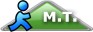     10 - 5 =    6 - 2 =   7 - 6 =    4 - 4 =    8 - 4 =    9 - 6 =    7 - 2 =    6 - 5 =    4 - 2 =    5 - 4 =    9 - 8 =    10 - 9 =